3. Выбор материала.1. Макароны разных форм.2. Клей ПВА.3. Воздушные шары.4. Краска.4.Технологическая карта.1.) Надуваем шарик и обклеиваем его макаронами с помощью канцелярского клея ПВА.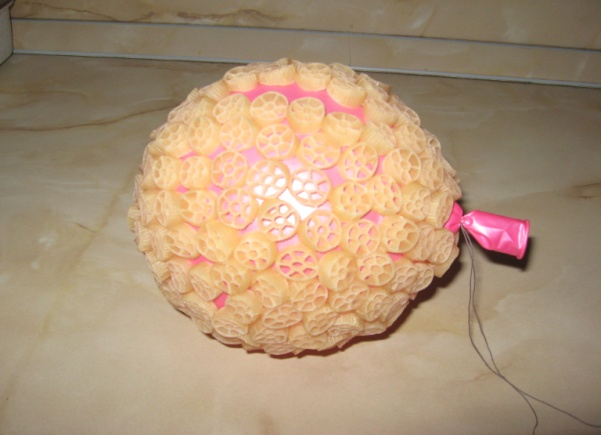 2.)Лопаем шарик.3.)приклеиваем носик.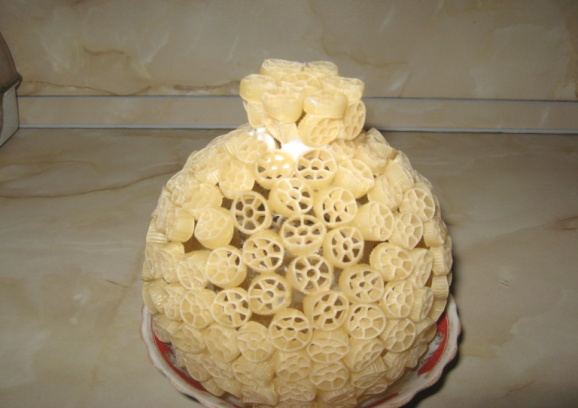 4.)приклеиваем ножки 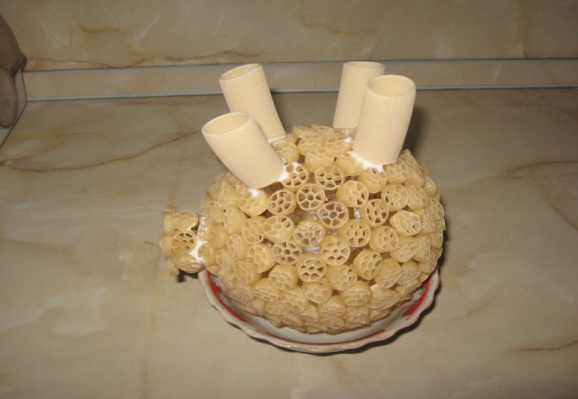 5.)делаем и приклеиваем ушки и хвост6.)Осторожно окрашиваем аэрозольной краской и даём обсохнуть примерно 3-4 часа.7.)приклеиваем глазки.5.Техника безопасности.требования при лакокрасочных работах;1. Не держи  долго открытыми банки с лаками , красками, растворителями, при работе не подносите  их к лицу;2.Избегайте попадания лака - красочных материалов на открытые участки тела;3.Не работайте вблизи электронагревательных приборов и источников  открытого огня; -Окраску производим в хорошо проветриваемом помещении;После завершения работы вымойте руки с мылом;